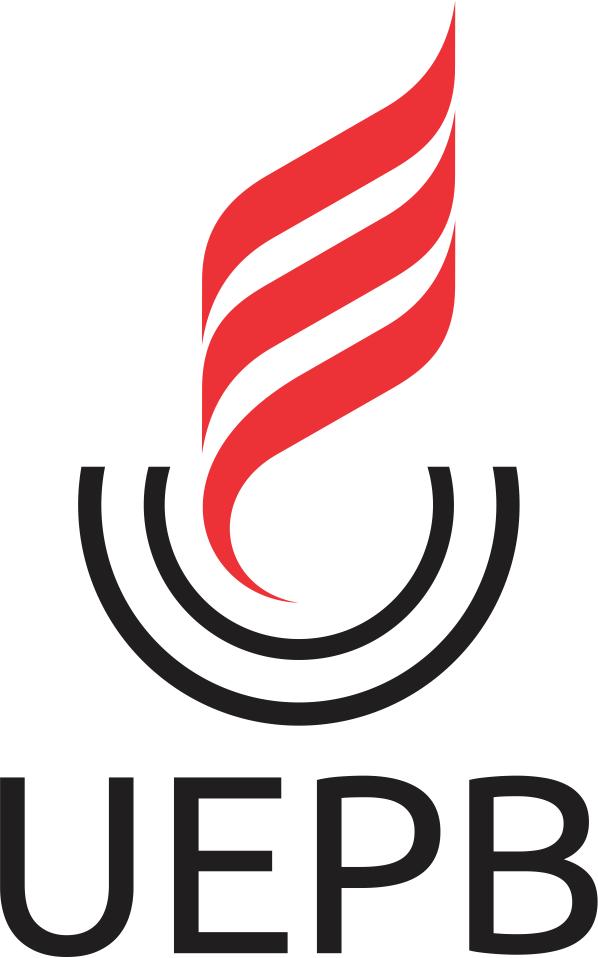 UNIVERSIDADE ESTADUAL DA PARAÍBAPró-Reitoria de Pós-Graduação e PesquisaR E Q U E R I M E N T O G E R A LENDEREÇODESTINO: NOME: NOME: NOME: CPF: RG:ÓRGÃO EXP.:RUA: RUA: RUA: RUA: RUA: Nº  Nº  COMPLEMENTO:COMPLEMENTO:COMPLEMENTO:BAIRRO: BAIRRO: BAIRRO: BAIRRO: CEP: CEP: CIDADE: CIDADE: CIDADE: CIDADE: UF: FONE:  
CELULARCELULARCELULARE-MAIL:  E-MAIL:  E-MAIL:  ANEXOS: ANEXOS: ANEXOS: ANEXOS: ANEXOS: ANEXOS: ANEXOS: REQUERIMENTO:REQUERIMENTO:EM ______/______/______________________________________________________________________REQUERENTE